NEW BAMA FIELD RENOVATION…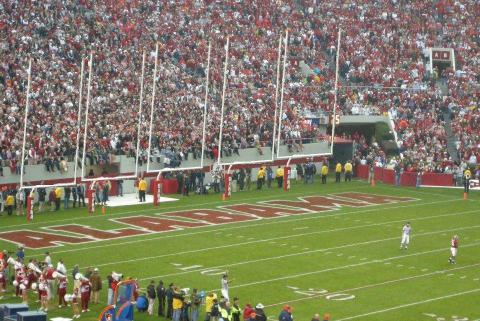 